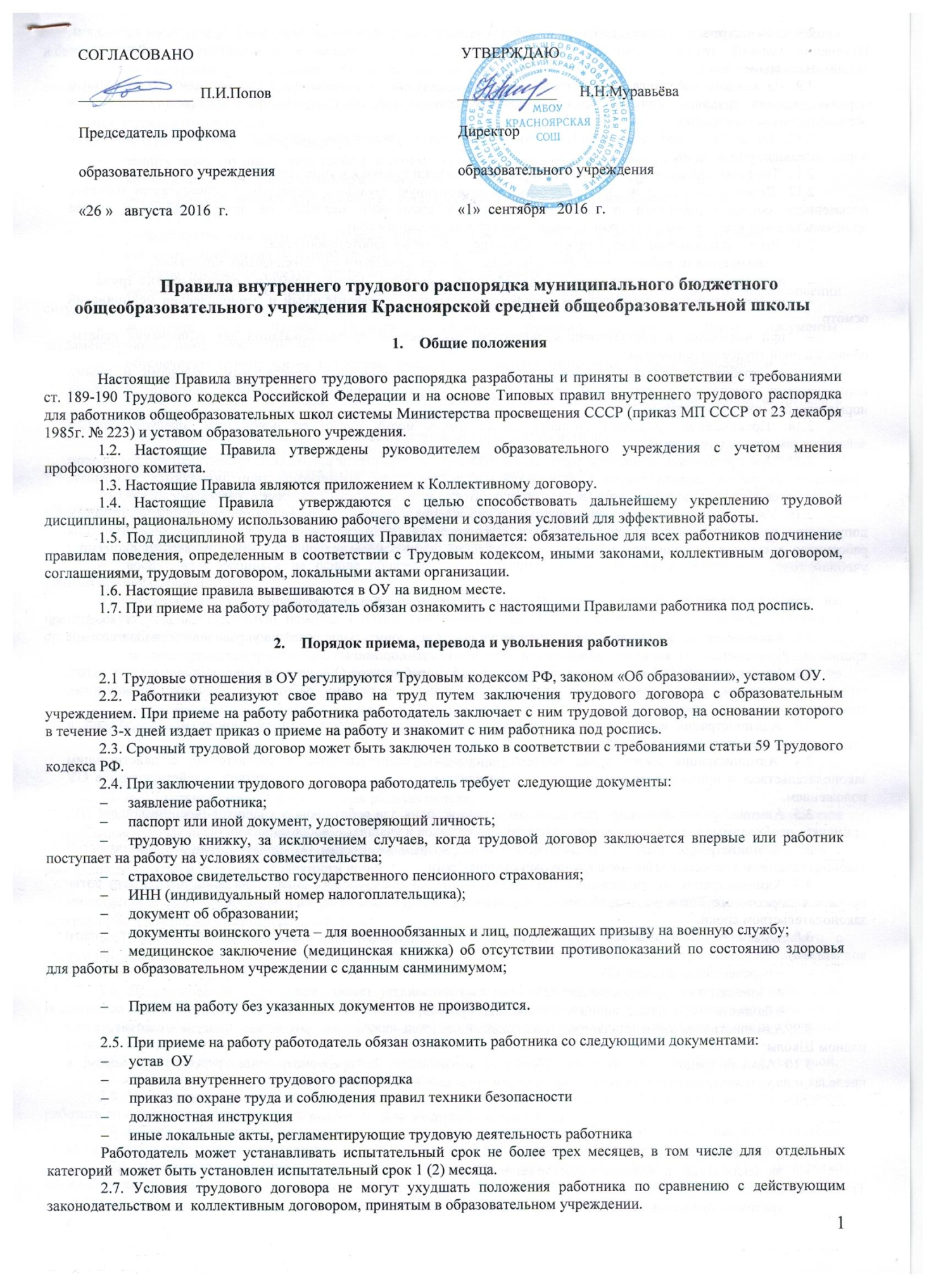 2.8. Работодатель не в праве требовать от работника выполнения работ, не обусловленных трудовым договором. Изменения условий трудового договора могут быть осуществлены только в соответствии с действующим законодательством.2.9. На каждого работника ОУ оформляется трудовая книжка в соответствии с требованиями Инструкции о порядке ведения трудовых книжек. Трудовые книжки сотрудников образовательного учреждения хранятся в  образовательном учреждении.2.10. На каждого работника ведется личное дело, после увольнения работника личное дело хранится в образовательном учреждении.2.11. Трудовая книжка и личное дело руководителя ведутся и хранятся у учредителя.2.12. Перевод работника на другую работу, не оговоренную трудовым договором, осуществляется только с письменного согласия работника за исключением случаев временного перевода на другую работу в случае производственной необходимости сроком до одного месяца в календарном году.2.13. Работодатель обязан  отстранить от работы (не допускать к работе) работника:появившегося на работе в состоянии алкогольного, наркотического или токсического опьянения,не прошедшего в установленном порядке обучение и проверку знаний и навыков в области охраны трудане прошедшего в установленном порядке обязательный предварительный и периодический медицинский осмотрпри выявлении в соответствии медицинским заключением противопоказаний для выполнения работы, обусловленной трудовым договоромпо требованию органов и  должностных лиц, уполномоченных федеральными законами и иными нормативными правовыми актами, и в других случаях, предусмотренных федеральными законами и иными нормативными правовыми актами   2.14. Прекращение трудового договора может иметь место только по основаниям, предусмотренным действующим законодательством.2.15. При проведении процедуры сокращения численности или штата работников преимущественным правом оставления на работе дополнительно к установленным действующим законодательством пользуются работники,  имеющие более высокие квалификационные категории по итогам аттестации, награждённые отраслевыми наградами.2.16. Увольнение работников образовательного учреждения в связи с сокращением численности или штата ОУ допускается, если невозможно перевести работника, с его согласия, на другую работу. Освобождение педагогических работников в связи с сокращением объема работы (учебной нагрузки) может производиться только по окончании учебного года.Права и обязанности работодателя3.1. Администрация образовательного учреждения имеет исключительное право на управление образовательным процессом. Руководитель ОУ является единоличным  исполнительным органом.3.2. Администрация ОУ имеет право на прием на работу работников ОУ, установление дополнительных льгот, гарантий работникам, установление общих правил и требований по режиму работы, установление должностных требований.	3.3. Администрация имеет право устанавливать систему оплаты труда, стимулирующих и иных выплат в соответствии с действующим законодательством.3.4. Администрация имеет право налагать дисциплинарные взыскания в соответствии с действующим законодательством и применять меры морального и материального поощрения в соответствии с действующим в ОУ положением.3.5. Администрация обязана создавать необходимые условия для работников и учащихся (воспитанников) ОУ, применять необходимые меры к  улучшению положения работников и учащихся (воспитанников) ОУ.3.6. Администрация обязана согласовывать с профсоюзным комитетом ОУ предусмотренные действующим законодательством вопросы, связанные с трудовыми отношениями.3.7. Администрация по предложению представительного органа трудового коллектива приступает к разработке проекта коллективного договора, разрабатывает и утверждает коллективный договор в установленные действующим законодательством сроки.3.8. Администрация обязана информировать трудовой коллектив (представительный орган трудового коллектива):о перспективах развития ОУ;об изменениях структуры, штатах  ОУ;о бюджете ОУ, о расходовании внебюджетных средств3.9. Администрация  осуществляет внутришкольный контроль, посещение уроков, мероприятий в соответствии с планом Школы;3.10 Администрация  возлагает на работников обязанности, не предусмотренные трудовым договором, в пределах и на условиях, предусмотренных действующим трудовым законодательством.Права и обязанности работников4.1. Работник имеет право:на заключение, изменение и расторжение трудового договора в порядке и на условиях, установленных Трудовым кодексом РФ;требовать предоставление работы, обусловленной трудовым договором;на рабочее место, соответствующее условиям, предусмотренным государственным стандартам организации и безопасности труда и коллективным договором;на своевременную и в полном объеме выплату заработной платы в соответствии со  своей квалификацией, сложностью труда, количеством и качеством выполненной работы;отдых, предоставлением еженедельного выходного дня, нерабочих праздничных дней, оплачиваемых ежегодных  удлиненных отпусков;повышение своей квалификации;защиту своих трудовых прав, свобод, законных интересов всеми не запрещенными законом способами;возмещение вреда, причиненного работнику в связи с исполнением им трудовых обязанностей;обязательное социальное страхование в случаях, предусмотренных федеральными законами.4.2. Работник обязан:добросовестно исполнять свои трудовые обязанности, возложенные на него трудовым договором;соблюдать требования по охране труда и обеспечению безопасности труда;бережно относиться к имуществу работодателя и других работников;незамедлительно сообщить работодателю либо непосредственному руководителю о возникновении ситуации, представляющей угрозу жизни и здоровью людей, сохранности имущества работодателя;выполнять устав Школы, Правила внутреннего трудового распорядка, другие документы, регламентирующие деятельность Школы,обеспечивать охрану жизни и здоровья учащихся, соблюдать требования техники безопасности и охраны труда, противопожарной безопасности;применять необходимые меры к обеспечению сохранности оборудования и имущества Школы, воспитывать бережное отношение к ним со стороны учащихся, заботиться о лучшем оснащении своего рабочего места;уважать права, честь и достоинство всех участников образовательного процесса;создавать творческие условия для получения глубоких и прочных знаний, умений и навыков учащимися; обеспечивать сотрудничество с учащимися в процессе обучения и во внеурочной работе;изучать индивидуальные способности учащихся, их семейно-бытовые условия, использовать в работе современные достижения психолого-педагогической науки и методики;обеспечивать гласность оценки, своевременность и аргументированность ее выставления;повышать свою квалификацию не реже чем один раз в 5  лет;воспитывать учащихся на основе общечеловеческих ценностей, демократии и гуманизма, показывать личный пример следования им;поддерживать постоянную связь с родителями (законными представителями) учащихся, оказывать им практическую и консультативную помощь в воспитании ребенка, привлекать родителей к посильному участию в организации образовательного процесса;активно пропагандировать педагогические знания;предоставлять возможность родителям, другим педагогам посещать свои уроки в «День открытых дверей»  (по согласованию);предоставлять возможность администрации посещать свои уроки, внеклассные мероприятия для осуществления внутришкольного контроля в соответствии с планом работы Школы.Рабочее время и время отдыха.5.1. В ОУ устанавливается шестидневная рабочая неделя. 5.2. Продолжительность рабочей недели – 40 часов, для педагогических работников устанавливается сокращенная рабочая неделя не более 36 часов.5.3. Режим работы при шестидневной рабочей недели устанавливается с 8.00 часов и в соответствии с расписанием занятий и внеурочной занятости детей.Обеденный перерыв – с 12.00 до 12.45 часов.5.4. Для следующих категорий работников: руководители всех уровней, заместители, библиотекарь, завхоз устанавливается ненормированный рабочий день.5.5. Расписание занятий  составляется администрацией  ОУ исходя из педагогической целесообразности, с учетом наиболее благоприятного  режима труда и отдыха учащихся и максимальной  экономии времени педагогических работников.5.6. Педагогическим работникам  может устанавливаться методический день для самостоятельной работы по повышению квалификации в соответствии с единым графиком по ОУ по согласованию с методическими объединениями педагогов, но администрация делать этого не обязана, если отсутствует такая возможность, например, в связи с большой нагрузкой у конкретного педагога. 5.6.1 При этом необходимо помнить, что методический день – это рабочий день, а не дополнительный выходной.5.7. Общим выходным днем является воскресенье5.8. По желанию работника, с его письменного заявления он может за пределами основного рабочего времени работать по совместительству как внутри, так и за пределами ОУ.5.9. Работа в выходные и праздничные дни запрещена, привлечение к работе в указанные дни осуществляется только с согласия работника и в соответствии с требованиями ст. 113 Трудового кодекса РФ.  5.10. Инженерно-педагогические работники привлекаются к дежурству в рабочее время в ОУ. Дежурство начинается за 20 минут до начала занятий и заканчивается через 20 минут после окончания занятий по расписанию. График дежурств утверждается на  полугодие  руководителем ОУ по согласованию с профсоюзным комитетом. График доводится до сведения работников и вывешивается на видном месте.5.11. К рабочему времени относятся следующие периоды: заседания педагогического совета, общие собрания трудового коллектива, заседания методических комиссий, родительские собрания и собрания коллектива учащихся, дежурства на  внеурочных мероприятиях (например, вечерние дискотеки),   продолжительность которых составляет от одного часа до 2,5 часов.5.12. Работникам ОУ предоставляется ежегодный оплачиваемый отпуск сроком не менее 28 календарных дней. Педагогическим работникам предоставляется  удлиненный отпуск сроком 56 и 42 календарных дней. Отпуск предоставляется в соответствии с графиком, утверждаемым руководителем по согласованию с профсоюзным комитетом до 15 декабря текущего года.5.13. Время каникул, не совпадающее с очередным отпуском, является рабочим временем педагогов. В эти периоды педагогические работники привлекаются к педагогической и организационной работе в пределах времени, не превышающего их учебной нагрузки до начала каникул.5.14. В каникулярное время  обслуживающий персонал привлекается к выполнению хозяйственных работ (мелкий ремонт, работы на территории и др.) в пределах установленного им рабочего времени.5.15. Работникам ОУ предоставляются  дополнительные неоплачиваемые отпуска в соответствии с требованиями ст. ст. 128, 173 Трудового кодекса РФ.5.16. Работникам, имеющим 2-х и более детей в возрасте до 14 лет, а детей-инвалидов в возрасте до 16 лет, по их заявлению предоставляется дополнительный неоплачиваемый отпуск сроком до 14 дней.5.17. Работникам ОУ за счет внебюджетных средств ОУ предоставляются дополнительные оплачиваемые  дни отпуска по семейным обстоятельствам в следующих случаях:бракосочетание работника – 3 днярождение ребенка – 2 днясмерть близких родственников – 3 дня 5.18. Педагогическим работникам через каждые 10 лет непрерывной педагогической работы предоставляется длительный отпуск сроком до 1 года, порядок и условия предоставления которого определены Положением.5.19. Работникам с ненормированным рабочим днем, перечисленным в п. 5.4., устанавливается дополнительный оплачиваемый отпуск за исключением руководящих работников, сроком  5 календарных дней (минимум – 3 дня) в соответствии с нормативным документом учредителя.5.20. Учет рабочего времени организуется ОУ в соответствии с требованиями действующего законодательства. В случае болезни работника, последний своевременно (в течение трех дней) информирует администрацию и предоставляет больничный лист в первый день выхода на работу.5.21. В период организации образовательного процесса (в период урока) запрещается:изменять по своему усмотрению расписание уроков (занятий) и график работы;отменять, удлинять или сокращать продолжительность уроков (занятий) и перерывов (перемен) между ними;удалять учащихся с уроков;курить в помещении ОУ;отвлекать учащихся во время учебного процесса на иные, не связанные с учебным процессом, мероприятия, освобождать от занятий для выполнения общественных поручений и пр.; отвлекать педагогических и руководящих работников ОУ в учебное время от их непосредственной работы, вызывать или снимать их с работы для выполнения общественных обязанностей и проведения разного рода мероприятий, не связанных с производственной деятельностью;созывать в рабочее время собрания, заседания и всякого рода совещания по общественным делам.Оплата труда6.1. Оплата труда работников ОУ осуществляется в соответствии с Единой тарифной сеткой работников бюджетных организаций, штатным расписанием и сметой расходов.6.2. Оплата труда работников осуществляется в зависимости от установленного разряда по оплате труда в соответствии с занимаемой должностью, уровнем образования и стажем работы, а также полученным квалификационным разрядом по итогам аттестации.6.3. Оплата труда педагогическим работникам осуществляется в зависимости от установленного количества часов по тарификации. Установление количества часов по тарификации меньше количества часов за ставку допускается только с письменного согласия педагогического работника.6.4. Тарификация на новый учебный год утверждается директором не позднее 5 сентября текущего года по согласованию с профсоюзным комитетом на основе предварительной тарификацией, разработанной и доведенной педагогическим работником под роспись не позднее апреля месяца текущего года.6.5 Оплата труда в ОУ производится два раза в месяц путем зачисления средств на счет работника.. 6.6. Оплата труда работников, привлекаемых к работе в выходные и праздничные дни, осуществляется в соответствии с требованиями действующего законодательства.6.7. Оплата труда работников, работающих по совместительству, осуществляется в соответствии с действующим законодательством. 6.9. Оплата труда работникам, совмещающим должности, замещающих временно отсутствующих работников, осуществляется в соответствии с   требованиями действующего законодательства, но не менее 20%  должностного оклада. В ОУ устанавливаются стимулирующие выплаты, доплаты, премирование работников в соответствии с Положением о материальном стимулировании, утвержденным Советом школы. 6.10. Работникам с условиями труда, отклоняющимися от нормальных условий труда, устанавливаются доплаты в соответствии с действующим законодательством7. Меры поощрения и взыскания7.1. В ОУ применяются меры морального и материального поощрения работников в соответствии с Положением, утверждаемым Советом школы.7.2. В ОУ существуют следующие меры поощрения: объявление благодарностинаграждение почетной грамотойпредставление к награждению Грамотами управления по делам образования представление к награждению отраслевыми и государственными наградамизвание «Почётный работник общего образования»звание «Заслуженный учитель РФ»премия за конкретный вклад памятный подарок  7.3.  Поощрение за добросовестный труд 	осуществляет работодатель в соответствии с Положением о моральном и материальном стимулировании труда, В отдельных случаях прямо предусмотренных законодательством поощрение за труд осуществляется работодателем по согласованию с профсоюзным комитетом ОУ.7.4. Поощрение объявляется приказом по ОУ, заносится в трудовую книжку работника в соответствии с требованиями действующего законодательства. 7.5. Работникам, успешно и добросовестно выполняющим свои трудовые обязанности, предоставляются в первую очередь преимущества и льготы.7.6. За совершение дисциплинарного проступка, т.е. неисполнение  или ненадлежащее исполнение работником по его вине возложенных на него трудовых обязанностей, работодатель имеет право применить  следующие дисциплинарные взыскания:замечаниевыговорувольнение по соответствующим основаниям7.7. Дисциплинарное взыскание на руководителя налагает учредитель.7.8. Дисциплинарное расследование нарушений педагогическим работником образовательного учреждения норм профессионального поведения или устава данного ОУ может быть проведено только по поступившей на него жалобе, поданной в письменной форме. Копия жалобы  должна быть передана данному педагогическому работнику.7.9. Ход дисциплинарного расследования и принятые по его результатам решения могут быть преданы гласности только с согласия заинтересованного педагогического работника ОУ, за исключением случаев, ведущих к запрещению заниматься педагогической деятельностью, или при необходимости защиты интересов обучающихся, воспитанников.7.10.  До применения  дисциплинарного взыскания  работодатель должен затребовать от работника объяснение в письменной форме.  В случае отказа работника дать указанное объяснение составляется соответствующий акт. Отказ работника дать объяснение не является препятствием для применения дисциплинарного взыскания. 7.11. Дисциплинарное взыскание применяется не позднее одного месяца со дня обнаружения проступка, не считая времени болезни работника, пребывания его в отпуске, а также времени, необходимого на учет мнения представительного органа работников.7.12. Дисциплинарное взыскание не может быть применено позднее шести месяцев со дня совершения проступка, а по результатам ревизии, проверки финансово-хозяйственной деятельности или аудиторской проверки – позднее двух лет со дня его совершения. В указанные сроки не включается время производства по уголовному делу.7.13. За каждый дисциплинарный проступок может быть применено только одно дисциплинарное взыскание. Приказ работодателя о применении дисциплинарного взыскания объявляется работнику под расписку в течение трех рабочих дней со дня его издания. В случае отказа работника подписать указанный приказ составляется соответствующий акт.7.14. Дисциплинарное взыскание может быть обжаловано работником в государственные инспекции труда или органы по рассмотрению индивидуальных трудовых споров.7.15. Если в течение года со дня применения дисциплинарного взыскания  работник  не будет подвергнут новому дисциплинарному взысканию, то он считается не имеющим дисциплинарного взыскания. 7.16. Работодатель до истечения года со дня применения дисциплинарного взыскания имеет право снять его с работника по собственной инициативе, просьбе самого работника, ходатайству его непосредственного руководителя  или представительного органа работников.8. Социальные льготы и гарантии8.1. Обеспечение работников санаторно-курортными путевками за счет средств соц.страха и средств добровольного медицинского страхования.8.2. Обеспечение детей работников ОУ путевками в летние оздоровительные лагеря за счет средств соц. Страха и новогодними подарками.